marW (Left and Right Margin for Frame)This element specifies the left and right margin height for a single frame in a frameset document, as follows: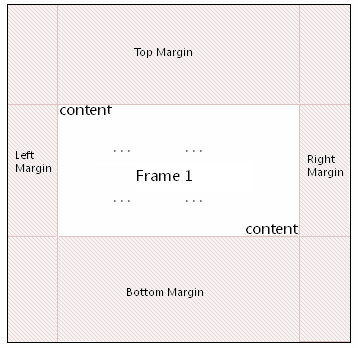 This height is expressed in pixels.If this element is omitted, then no left or right margin shall be used for this frame.[Example: Consider a document that has a frame, where the frame's margins have been specified and is represented as the following WordprocessingML:<w:frame>  <w:marW w:val="294"/></w:frame>The marW element has a val attribute value of 294, which specifies that this frame has a left and right margin value of 294 pixels, resulting in 294 pixels of space between the content and the left and right margins of the frame. end example]The following XML Schema fragment defines the contents of this element:<complexType name="CT_PixelsMeasure">	<attribute name="val" type="ST_PixelsMeasure" use="required"/></complexType>Parent Elementsframe (§)AttributesDescriptionval (Measurement in Pixels)Specifies a value whose contents shall contain a positive whole number, whose contents consist of a positive measurement in pixels.The contents of this measurement shall be interpreted based on the context of the parent XML element.[Example: Consider an attribute value of 960 whose type is ST_PixelsMeasure. This attribute value specifies a value of 960 pixels. end example]The possible values for this attribute are defined by the ST_PixelsMeasure simple type (§).